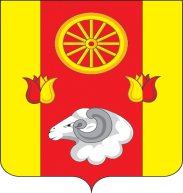 РОСТОВСКАЯ ОБЛАСТЬРЕМОНТНЕНСКИЙ РАЙОНМУНИЦИПАЛЬНОЕ ОБРАЗОВАНИЕ«КАЛИНИНСКОЕ СЕЛЬСКОЕ ПОСЕЛЕНИЕАДМИНИСТРАЦИЯКАЛИНИНСКОГО  СЕЛЬСКОГО  ПОСЕЛЕНИЯПОСТАНОВЛЕНИЕ09.06.2022                       с. Большое Ремонтное                                    № 56О внесении изменений в постановлениеАдминистрации Калининского сельскогопоселения от 17.04.2015  № 38В целях приведения нормативно правового акта Администрации Калининского сельского поселения в соответствие,ПОСТАНОВЛЯЮ:1.Внести в постановление Администрации Калининского сельского поселения от 17.04.2015 № 38 «О порядке размещения сведений о доходах, расходах, об имуществе и обязательствах имущественного характера лиц,  замещающих муниципальную должность, должности муниципальной  службы  и членов их семей на официальных сайтах Администрации Калининского сельского поселения и предоставления этих сведений общероссийским средствам массовой информации для опубликования» следующие изменения: Пункт 2.4.  изложить в следующей редакции:«2.4. Сведения об источниках получения средств, за счет которых совершена сделка по приобретению земельного участка, другого объекта недвижимости, транспортного средства, ценных бумаг (долей участия, паев в уставных (складочных) капиталах организаций), цифровых финансовых активов, цифровой валюты, если общая сумма таких сделок превышает общий доход лица, замещающего муниципальную должность, должность муниципальной службы, должность руководителя муниципального учреждения (предприятия), и его супруги (супруга) за три последних года, предшествующих отчетному периоду.2.Контроль за выполнением постановления оставляю за собой.И.о. главы Администрации Калининского сельского поселения                                                	И.В. Анищенко